Edison Middle SchoolEagle Aspirations Advocate Program (EAAP)--------------------------------------------------------------------EAAP HELPS STUDENTS ACHIEVE SUCCESS BY BECOMING INDEPENDENT THINKERS WHO MAKE WISE DECISIONS ON AND OFF CAMPUS.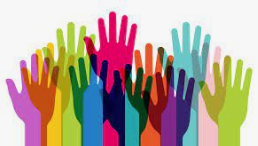 The Eagle Aspirations Advocates Program (EAAP) is designed as a 6th-8th grade intensive support system for students who have been identified as ‘at promise’ and could benefit from an additional support system.  The primary focus of EAAP is to help students adjust to, succeed in, and graduate from middle school.*EAAP is modeled after the 8 Conditions of Quaglia’s Aspirations Framework.Evidence:-Sign-ins-Dailies-Community building lesson plan-Student of the month recognitions-Culminating Project-Data:  Grades, Behavior, iKMC surveyComponents of EAAP:Monthly EAAP Meetings with School Climate AdvocatesPush in Support/Check Ins with School Climate AdvocatesIndividual meetings with School Climate AdvocatesSchool-wide Implementation of the Aspirations FrameworkEAAP Mentorship ProgramMonthly Snapshot:School Climate Advocates and Systems of Support Advisor daily to a weekly basis meets with EAAP focusing on community building and condition of the Aspirations Framework.Mentors meet individually with mentees bi-weekly checking in with EAAPers personally and academically.School Climate Advocates does regular grade-checks, push in support, and pull-out check-ins.